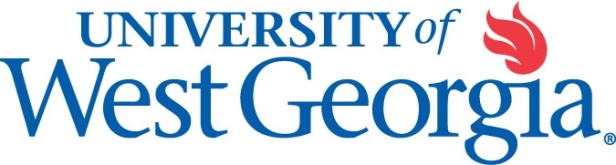 International Research IRB Application Addendum University of West Georgia Human Research Protection ProgramApplications for international research should identify whether there is a local IRB, ethics committee, or government entity that must be consulted or that will perform a review within the host country. A copy of the approval notice or supporting documents for the local review should be included in the UWG IRB application.1. Principal Investigator:      2. Study Title:      3. Location(s) where data collection will take place. Click here to enter text.4. Describe your qualifications for performing this research in this location, e.g., coursework, training, and/or experience.Click here to enter text.5. Describe the cultural norms you will have to take into account to conduct this research. Include (if applicable):a) local laws		b) age of majority		c) cultural sensitivitiesd) differences in autonomy regarding the consent process, e.g., who is responsible for giving consent in this setting/culture, whether written consent is customary, etc.Click here to enter text.6. Describe the country’s laws regarding human subjects research.Click here to enter text.7. Describe the primary language(s) spoken in the community. Explain your ability to speak, read, and write the language of the potential participants. Explain provisions for translators if needed.Click here to enter text.8. Describe if you were invited into the community to conduct research. If no, describe how you will have culturally appropriate access to the community.Click here to enter text.9. Explain how data will be brought back to the U.S. securely (e.g., kept with you at all times, in a locked bag, on an encrypted device?)Click here to enter text.**Please remember for data collection that will occur in a language other than English, all consent forms and data collection instruments must be provided to the IRB in both English and the language that will be used for consent and data collection.